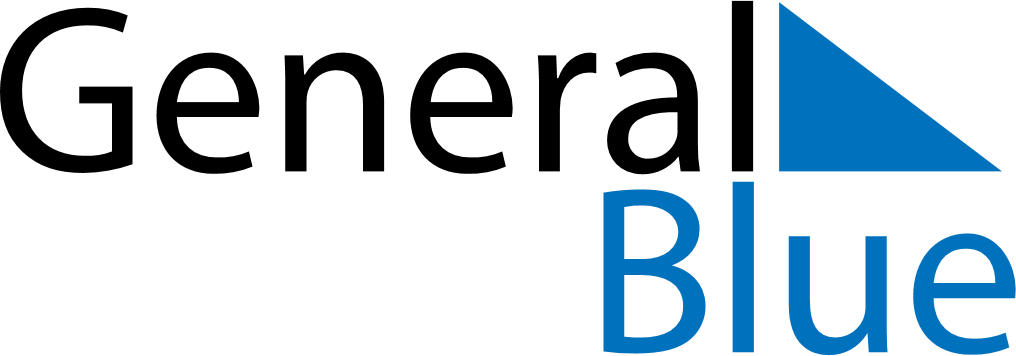 Daily PlannerDecember 8, 2025 - December 14, 2025Daily PlannerDecember 8, 2025 - December 14, 2025Daily PlannerDecember 8, 2025 - December 14, 2025Daily PlannerDecember 8, 2025 - December 14, 2025Daily PlannerDecember 8, 2025 - December 14, 2025Daily PlannerDecember 8, 2025 - December 14, 2025Daily Planner MondayDec 08TuesdayDec 09WednesdayDec 10ThursdayDec 11FridayDec 12 SaturdayDec 13 SundayDec 14MorningAfternoonEvening